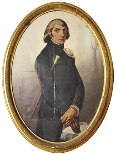 Liceo Classico PariniSTUDIO TRA PARINIANI Anno scolastico 2021-2022ATTIVAZIONE TUTORAlla famiglia dello studente _______________________ classe ___  Il docente, prof. _______________________, propone per vostro figlio un ciclo di lezioni con un tutor, scelto tra i migliori studenti del triennio. Il tutor affiancherà vostro figlio nello studio di latino, greco, matematica, inglese per 5, 10 o 15 moduli (cancellare le voci che non servono). Le lezioni si svolgono da remoto attraverso Google Meet, a cui gli studenti accedono con le credenziali fornite dalla scuola (nome.cognome@liceoparini.it). Giorni e orari saranno concordati tra i due studenti, tenendo conto della disponibilità di entrambi.Il programma di lavoro prevede: importante compilare con indicazioni per il tutor; potrebbe essere utile allegare il programma Milano, ____________                                                                    Firma del docente Io sottoscritto, padre/madre/ tutore legale dello studente comunico che:intendiamo aderire all’iniziativa “Studio tra Pariniani”  non intendiamo aderire all’iniziativa Milano, _____________                                                       Firma del genitore  ___________________________